ANNEXE 13Formulaire relatif au compte-rendu de la commission d’évaluation de la formationMinistère des solidarités et de la santéMinistère du travailMinistère de l’éducation nationale et de la jeunesseMinistère des sportsMINISTERE DE L’EDUCATION NATIONALE ET DE LA JEUNESSEMINISTERE DES SPORTSFORMATION PROFESSIONNELLE STATUTAIRE DES AGENTS RELEVANT DES CORPS SPECIFIQUES DE LA JEUNESSE ET DES SPORTSCOMMISSION D’EVALUATION DE LA FORMATIONFiche de renseignement relative au stagiaireCorps : Recrutement :Composition de la commission d’évaluation de la formationPRESIDENCE :Inspecteur général de la jeunesse et des sports – inspecteur général référent territorialMEMBRES DE LA COMMISSION :Conseiller de stageParticipation : Directeur de stage (personnalité qualifiée)Participation : Maître de stage (personnalité qualifiée)Participation : Autres personnalités qualifiées (le cas échéant)Avis de la commission d’évaluation de la formationLa forme du bilan de formation présenté (Nature du document, qualité et soin de la présentation, clarté du plan et des contenus)La qualité de la prestation orale (Présentation et soutenance du document et contenu de l’entretien avec la commission)Les apports constatés du parcours de formation (Connaissances et compétences acquises, compréhension du métier, de la culture et de l’environnement professionnel)Formations obligatoires communes et spécialiséesSéquences d’acquisition de compétences en situation professionnelleFormations optionnellesAction à conduire en responsabilité (CEPJ, PS, IJS)Rapport d’étude collective de cas (CTPS)Compte-rendu de la commissionLe compte-rendu porte sur la réalisation du parcours de formation et l’atteinte des objectifs fixés dans le dossier de stage.Signature des membres de la commissionL’inspecteur général de la jeunesse et des sportsInspecteur général référent territorialPrésident de la commission d’évaluation de la formationNom et prénom : _________________________________________SignatureMembres de la commission d’évaluation de la formationFait à ______________________________Le __/__/____Le président de la commission d’évaluation de la formation, inspecteur général de la jeunesse et des sports – inspecteur général référent territorial, rédige un compte-rendu qui est remis au directeur de stage. Le directeur de stage transmet ce compte-rendu au bureau de la formation et à l’opérateur de formation (CREPS de Poitiers) dans les 2 jours ouvrés suivant la tenue de la commission. Il en adresse copie au stagiaire.Bureau de la formation : hatharith.khieu@sg.social.gouv.fr CREPS de Poitiers : formation.statutaire@creps-poitiers.sports.gouv.frNom : Prénom :Service :Conseiller d’éducation populaire et de jeunesse (CEPJ)Professeur de sport (PS)Inspecteur de la jeunesse et des sports (IJS)Conseiller technique et pédagogique supérieur – jeunesse (CTPS – jeunesse)Conseiller technique et pédagogique supérieur – sport (CTPS – sport)Concours externe (CEPJ, PS, IJS)Concours interne (CEPJ, PS, IJS, CTPS)Contrat de travailleurs handicapés (CEPJ, PS, IJS, CTPS)Liste d’aptitude (CEPJ, PS)Fonctions :Date du premier entretien intermédiaire :__/__/____Date du second entretien intermédiaire :__/__/____Date de la commission d’évaluation de la formation :__/__/____Nom : Prénom :Nom : Prénom :Qualité :OUINONNom : Prénom :Qualité :OUINONNom : Prénom :Qualité :OUINONNom : Prénom :Qualité :Nom : Prénom :Qualité :Nom et prénomQualitéSignature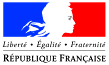 